3 klasės STEAM veikla ,,Spalvoti pekino kopūsto lapai“Trečiokai pradėjo eksperimentą ,,Spalvoti pekino kopūsto lapai“ .Kopūstus merkė į natūralias burokų, morkų, vynuogių sultis. Stebėjo dvi dienas. Lapai nenusidažė. Eksperimentą pratęsime ir stebėsime, kas nutinka lapams įmerkus juos į vandenį su maistiniais dažais.Mokytoja Alma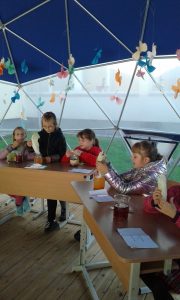 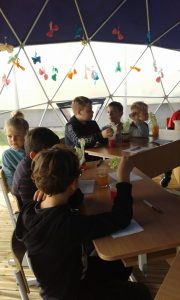 